 KS1 How does a Hindu celebration devotion to a deity at the festival of Holi? 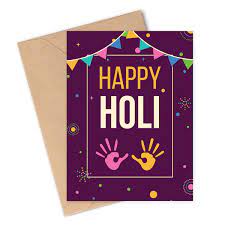 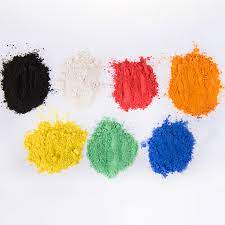 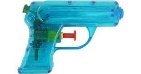 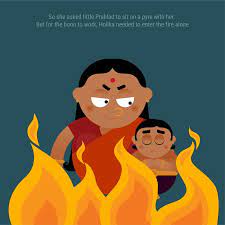 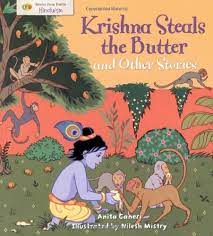 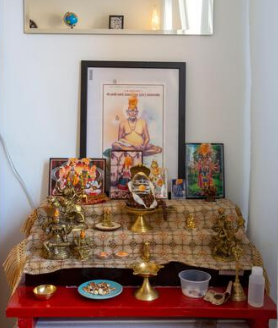 What words should we understand and be able to use?HoliA Hindu festival which celebrates spring, love and new life.VishnuVishnu is a very important Hindu God. The preserver and protector of the universe.KrishnaA popular Hindu deity. RadhaA milkmaid who Krishna was devoted to.ShrineA shrine contains important objects that are used for worship.DeityAnother word for ‘God.’ The Hindu deities are the Gods and Goddesses in Hinduism.